附件2     酒店路线图一、会议报到地点江苏省扬州市文昌阁智选假日酒店，扬州市广陵区汶河北路75号，酒店总机：0514-87979788。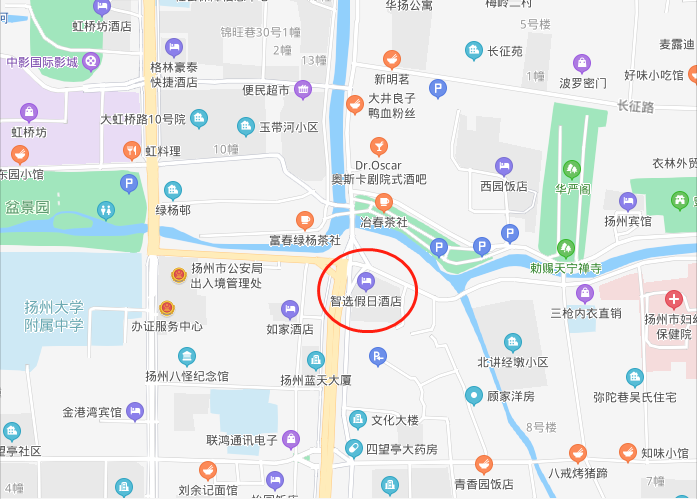 二、乘车路线1.扬州东站出租车：乘坐出租车到文昌阁智选假日酒店约30分钟，车费约30元。公交：乘坐71路到达珍园（萃园）站，步行1公里（约15分钟）到达，全程约1小时。2.扬州泰州国际机场出租车：乘坐出租车到文昌阁智选假日酒店约45分钟，约100元。公交：乘坐233路到达江都汽车客运站，转88路（或k1路）到达珍园（萃园）站，步行1公里（约15分钟）到达，全程约2小时。